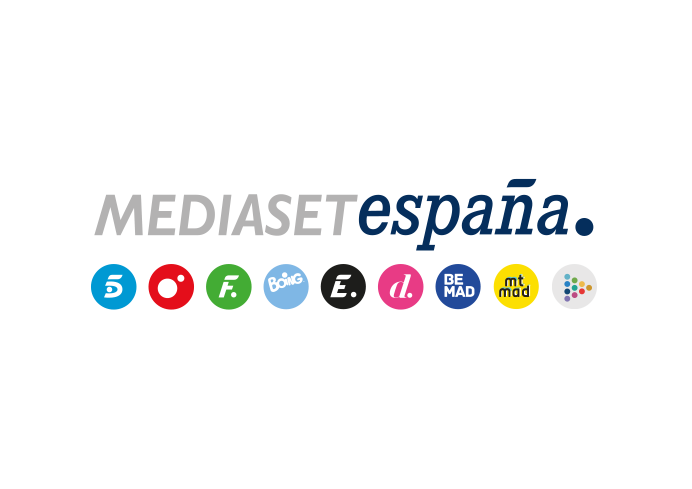 Madrid, 22 de noviembre de 2022Noche de expulsión y talento, en ‘Pesadilla en El Paraíso’La nueva entrega que Telecinco emite este miércoles también mostrará la lucha de los concursantes por lograr la inmunidad.Manuel González o Danna Ponce: uno de los dos nuevos nominados -el primero por ser el más votado por sus compañeros y la segunda tras ser la elegida por Omar Sánchez antes de abandonar el concurso- se convertirá en el duodécimo expulsado de ‘Pesadilla en El Paraíso’, en la nueva entrega que Carlos Sobera conducirá en Telecinco este miércoles 23 de noviembre (22:00h) en conexión con Lara Álvarez desde Jimena de La Frontera.El programa dará a conocer la decisión de la audiencia en la votación abierta en la app de Mitele y mostrará, además, los talentos ocultos de los participantes a través de las sorprendentes y originales actuaciones que han protagonizado en torno a diferentes disciplinas artísticas.Previamente, ‘Pesadilla en El Paraíso’ mostrará la pugna de los concursantes por lograr la inmunidad a través de una nueva prueba, titulada ‘Batalla de mazorcas’. En ella, deben esforzarse por recolectar una serie de unidades de esta hortaliza para depositarlas en un cesto. Quien primero lo consiga no podrá ser nominado por sus compañeros.Además, se repasarán las situaciones más destacadas protagonizadas por los participantes, con especial atención a las dificultades derivadas de ser capataz que está afrontando Dani García, acusado de chivato y de falta de organización en las tareas por parte de algunos de sus compañeros; los robos indiscriminados de comida de Bea Retamal; y el enfrentamiento de estos dos concursantes con Israel Arroyo.